Kaplijst Small Hall Oosterpoort Groningen 2018Achterkant manteau = nul-lijnAfstand nul-lijn tot rand voortoneel = 246 cm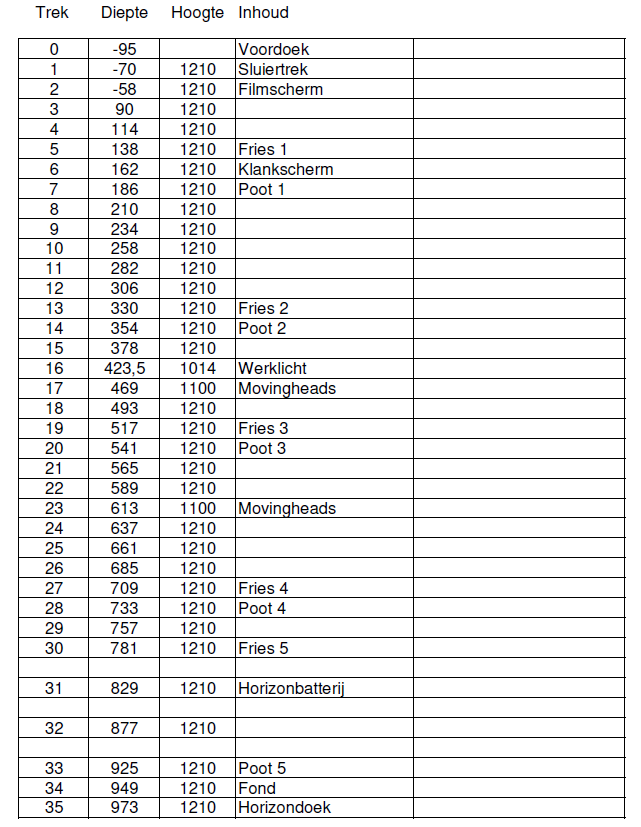 Max Trekbelasting verdeelde last 250 KGMax. puntbelasting onder staaldraden 170 KGMax belasting tussen 2 staaldraden 70 KGAfstand tussen 2 staaldraden 300 CM / Lengte van een trek 1900 CM